Clay Whistles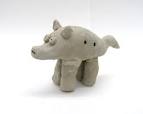 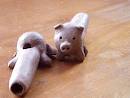 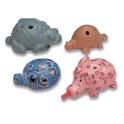 